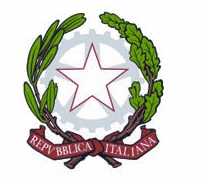                                        Ministero dell’istruzione e del meritoUfficio Scolastico Regionale per la CalabriaISTITUTO COMPRENSIVO SAN MARCO ARGENTANOScuola dell’Infanzia, Primaria e Secondaria I gradoVia Vittorio Emanuele III n. 16 - 87018 San Marco Argentano (Cs) - Tel.0984512001Codice Meccanografico: csic8ae00x – Codice Fiscale 98094030784Sito Web: www.icsanmarcoargentano.edu.ite-mail: csic8ae00x@istruzione.it -  pec:csic8ae00x@pec.istruzione.itRELAZIONE FINALE SCUOLA DELL’INFANZIAA.S. 2023/2024PLESSO ____________________SEZIONE________________1.PROFILO EDUCATIVO GENERALE DELLA SEZIONE E BREVE DESCRIZIONE DEI PROGRESSI FATTI DAL GRUPPO RISPETTO ALLA SITUAZIONE DI PARTENZA in termini di:Partecipazione, attenzione, impegno, autonomia, rispetto delle regole, cittadinanza attiva (convivenza civile) __________________________________________________________________________________________________________________________________________________________________________________________________________________________________________________________________________________________________________________________________________________________________________________________________________________________________________________________________________________________________________________________________________BREVE DESCRIZIONE DEGLI ALUNNI IN DIFFICOLTA’ COMPORTAMENTALE E/O D’APPRENDIMENTO Per gli alunni con disabilità certificata, rimandare al PEI e alla relazione finale personalizzata; per tutti gli alunni in difficoltà specificare se sono state inviate al DS delle relazioni e  se sono stati convocati i genitori.___________________________________________________________________________________________________________________________________________________________________________________________________________________________________________________________________________________________________________________________________________________________________________________________________________________________________________________ UNITA’ DI APPRENDIMENTO SVOLTE:________________________________________________________________________________________________________________________________________________________________________________________________________________________________________________________________________________________________________________________________________________________ATTIVITA’ DI POTENZIAMENTO del gruppo classe:NOME DEL PROGETTO ___________________________________________________ che si è svolto: prevalentemente in classe durante le ore di lezione con l’intero gruppo classe per gruppi di livello per gruppi elettivi per gruppi di compito con i docenti di classe con docenti dell’Istituto con esperti esterni con laboratori extracurricolari (specificare l’orario)…………………………   altro------------------------------------------------------------------------------------------------------------------------ATTIVITA’ DI ARRICCHIMENTO DELL’OFFERTA FORMATIVA CUI LA SEZIONE HA PARTECIPATO:NOME DEL PROGETTO ___________________________________________che si è svolto:MODALITA’ (INDICARE SE IL PROGETTO E’ STATO SVOLTO IN CLASSE/FUORI, IN ORARIO CURRRICULARE/EXTRACURRICULARE, CON L’INTERO GRUPPO CLASSE O PER GRUPPI DI LIVELLO/COMPITO/ELETTIVI, CON I DOCENTI DI SEZIONE/D’ISTITUTO O ESPERTI ESTERNI): ___________________________________________________________________________________________________________________________________________________________________________________________________________________________________________________________________OSSERVAZIONI E RICADUTE DEL PROGETTO SUGLI ALUNNI__________________________________________________________________________________________________________________________________________________________________________ATTIVITA’ DI ARRICCHIMENTO DELL’OFFERTA FORMATIVA CUI LA SEZIONE HA PARTECIPATO:NOME DEL PROGETTO ___________________________________________che si è svolto:MODALITA’ (INDICARE SE IL PROGETTO E’ STATO SVOLTO IN CLASSE/FUORI, IN ORARIO CURRRICULARE/EXTRACURRICULARE, CON L’INTERO GRUPPO CLASSE O PER GRUPPI DI LIVELLO/COMPITO/ELETTIVI, CON I DOCENTI DI SEZIONE/D’ISTITUTO O ESPERTI ESTERNI): ___________________________________________________________________________________________________________________________________________________________________________________________________________________________________________________________________OSSERVAZIONI E RICADUTE DEL PROGETTO SUGLI ALUNNI__________________________________________________________________________________________________________________________________________________________________________USCITE DIDATTICHE/VISITE GUIDATE/VIAGGI D’ISTRUZIONETipologia…………………………………………………………………………………..Periodo……………………………………………………………………………………….SVOLGIMENTO DELLA  PROGETTAZIONE   La programmazione è stata  svolta completamente  La programmazione è stata svolta parzialmente, a causa di: ___________________________________________________________________________La progettazione per campi di esperienza rimodulata è stata già trasmessa al DS2. RILEVAZIONI RIGUARDANTI LE ATTIVITÀ DI DIDATTICA A DISTANZA3.PROFILO DIDATTICO GENERALE DELLA SEZIONE Luogo e data     …………………………………………………………………….                                                                                                                                                                                                                                           Le DocentiDOCENTICOMPOSIZIONE SEZIONECOMPOSIZIONE SEZIONEALUNNINUMEROMASCHIFEMMINEALUNNI TRATTENUTIALUNNI CON DISABILITA’ CERTIFICATAALUNNI CHE NON SI AVVALGONO DELL’IRCPARTECIPAZIONE DELLE FAMIGLIE ALLA VITA SCOLASTICAFREQUENTEREGOLARESALTUARIAPartecipazione rappresentanti alle riunioni del Consiglio di IntersezionePartecipazione ai colloqui individuali DATA DI INIZIO DELLE ATTIVITÀ DI DIDATTICA A DISTANZASCANSIONE (GIORNALIERA/SETTIMANALE)STRUMENTI UTILIZZATI (HARDWARE E SOFTWARE, CANALI E SITI INTERNET, MATERIALE STRUTTURATO E NON, ECC..)METODOLOGIE UTILIZZATEPARTECIPAZIONE DEI BAMBINICONTENUTI SVOLTITRAGUARDI DI COMPETENZA DEI CAMPI DI ESPERIENZABEN ACQUISITIACQUISITIPARZIALMENTE ACQUISITIIN VIA DI ACQUISIZIONEIL SE’ E L’ALTROIL CORPO E IL MOVIMENTOIMMAGINI, SUONI, COLORII DISCORSI E LE PAROLELA CONOSCENZA DEL MONDO